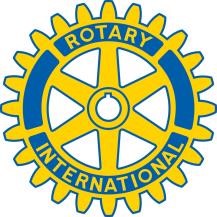 Manchester Rotary Club Summer Campership Awards Grant Application Application Deadline:  April 30, 2024Organizations may recreate this application form.  Total application not to exceed two pages. Name of Organization:___________________________________________________________               Address:_______________________________________________________________________Contact Person:                                                           Email:  ________________________________            Phone:                                   ____________  Website:____________________________________Is organization a 501(c)3 Tax-Exempt Non-Profit?  _____  Yes   _____ No Amount Requested:  $1,000.00 maximum.  A limited number will be awarded. Organization’s Mission:       As an attachment please describe the following - The Summer Camp Program and the youth it serves. How will your organization use the Manchester Rotary Club’s funding? Is your Camp a day camp or overnight camp? How long is the camp experience (days, weeks)? How many campers will be able to attend camp based on the amount requested? Have you received funding from Manchester Rotary Club in the past?  ______ Yes  _____ No Do not include additional attachments. Submit complete application by April 30 to: Rotary Club of Manchester PO Box 555 Manchester, NH 03105 Organizations awarded funding will be asked to make a brief presentation of their program at one of our Monday meetings. Applicants will be notified of grant making decisions by May 15.   Thank You. 